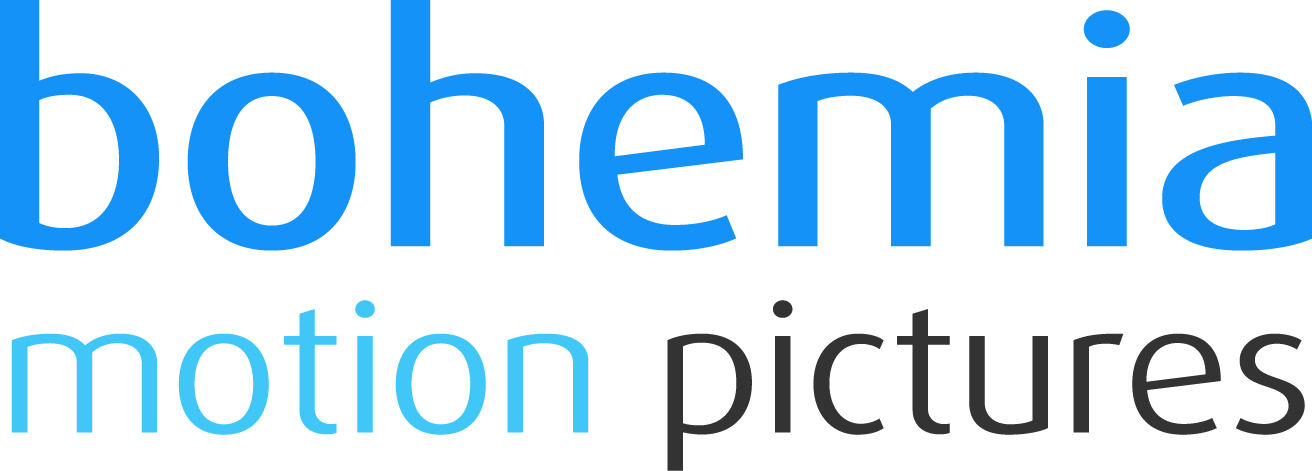 Všehrdova 560/2	Tel.: +420 724 015 680118 00 Praha 1	E-mail: milada@bohemiamp.czCzech Republic	www.bohemiamp.cz					Za láskou vzhůru (Up for Love-Un homme à la hauteur)Za láskou vzhůru (Up for Love-Un homme à la hauteur)Za láskou vzhůru (Up for Love-Un homme à la hauteur)Diana (Virginie Efira) je krásná žena s vysokým pracovním postavením. Pracuje v renomované právnické firmě, má vynikající smysl pro humor a je zkrátka ženou, za kterou se každý muž otočí. Diana právě prošla nešťastným manželstvím a rozvodem, 
ale je opět připravena najít muže svých snů. Existuje však něco takového jako náhoda anebo osud? Asi ne! Jednoho večera Dianě zazvoní domácí telefon a ona přijme hovor od jistého Alexandra (Jean Dujardin), tajemného muže, který našel její mobil. Alexandr je zdvořilý, šarmantní, vtipný i bohatý. Již během telefonního hovoru mezi nimi přeskočí jiskra 
a téměř okamžitě si dohodnou rande. Diana podlehne kouzlu Alexandrova hlasu a sní o tom, jak asi vypadá 
ve skutečnosti. Jak už to ale bývá, představy jsou někdy lepší než skutečnost a jejich setkání nedopadne úplně podle Dianiných očekávání…Oscarový herec Jean Dujardin pod vedením úspěšného režiséra Laurenta Tirarda (Mikulášový patálie, Asterix a Obelix 
ve službách Jejího Veličenstva) je v roli vtipného a neuvěřitelně okouzlujícího architekta ve snímku Za láskou vzhůru neodolatelný. Co na tom, že ve filmu měří jenom metr a půl!Diana (Virginie Efira) je krásná žena s vysokým pracovním postavením. Pracuje v renomované právnické firmě, má vynikající smysl pro humor a je zkrátka ženou, za kterou se každý muž otočí. Diana právě prošla nešťastným manželstvím a rozvodem, 
ale je opět připravena najít muže svých snů. Existuje však něco takového jako náhoda anebo osud? Asi ne! Jednoho večera Dianě zazvoní domácí telefon a ona přijme hovor od jistého Alexandra (Jean Dujardin), tajemného muže, který našel její mobil. Alexandr je zdvořilý, šarmantní, vtipný i bohatý. Již během telefonního hovoru mezi nimi přeskočí jiskra 
a téměř okamžitě si dohodnou rande. Diana podlehne kouzlu Alexandrova hlasu a sní o tom, jak asi vypadá 
ve skutečnosti. Jak už to ale bývá, představy jsou někdy lepší než skutečnost a jejich setkání nedopadne úplně podle Dianiných očekávání…Oscarový herec Jean Dujardin pod vedením úspěšného režiséra Laurenta Tirarda (Mikulášový patálie, Asterix a Obelix 
ve službách Jejího Veličenstva) je v roli vtipného a neuvěřitelně okouzlujícího architekta ve snímku Za láskou vzhůru neodolatelný. Co na tom, že ve filmu měří jenom metr a půl!Diana (Virginie Efira) je krásná žena s vysokým pracovním postavením. Pracuje v renomované právnické firmě, má vynikající smysl pro humor a je zkrátka ženou, za kterou se každý muž otočí. Diana právě prošla nešťastným manželstvím a rozvodem, 
ale je opět připravena najít muže svých snů. Existuje však něco takového jako náhoda anebo osud? Asi ne! Jednoho večera Dianě zazvoní domácí telefon a ona přijme hovor od jistého Alexandra (Jean Dujardin), tajemného muže, který našel její mobil. Alexandr je zdvořilý, šarmantní, vtipný i bohatý. Již během telefonního hovoru mezi nimi přeskočí jiskra 
a téměř okamžitě si dohodnou rande. Diana podlehne kouzlu Alexandrova hlasu a sní o tom, jak asi vypadá 
ve skutečnosti. Jak už to ale bývá, představy jsou někdy lepší než skutečnost a jejich setkání nedopadne úplně podle Dianiných očekávání…Oscarový herec Jean Dujardin pod vedením úspěšného režiséra Laurenta Tirarda (Mikulášový patálie, Asterix a Obelix 
ve službách Jejího Veličenstva) je v roli vtipného a neuvěřitelně okouzlujícího architekta ve snímku Za láskou vzhůru neodolatelný. Co na tom, že ve filmu měří jenom metr a půl!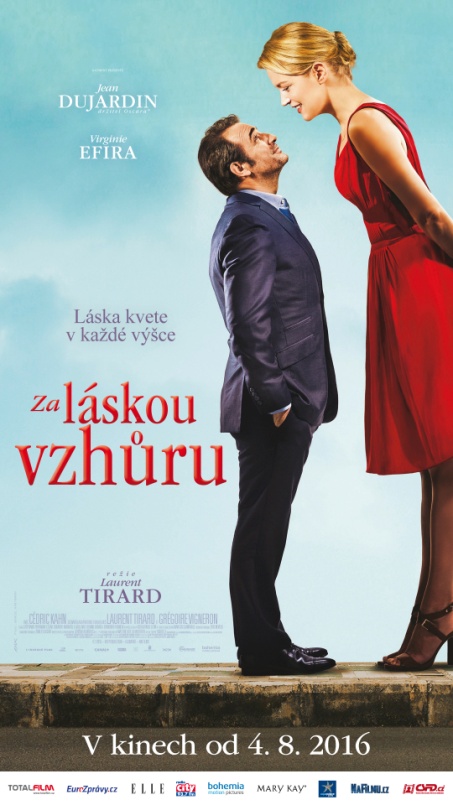 Originální název: Up for Love-Un homme à la hauteurKomedie/romantický Francie, 2016, 98 min.Režie: Laurent TirardScénář: Laurent Tirard, Grégoire VigneronKamera: Jérôme AlmérasStřih: Valérie DeseineHudba: Éric NeveuxHrají: Jean Dujardin, Virginie Efira, Cédric Kahn, César Domboy, 
Eléa Clair, Myriam Tekaïa, François-Dominique BlinDalší info:http://www.csfd.cz/film/145356-za-laskou-vzhuru/ Trailer:https://www.youtube.com/watch?v=VkPGn7Xsc88Originální název: Up for Love-Un homme à la hauteurKomedie/romantický Francie, 2016, 98 min.Režie: Laurent TirardScénář: Laurent Tirard, Grégoire VigneronKamera: Jérôme AlmérasStřih: Valérie DeseineHudba: Éric NeveuxHrají: Jean Dujardin, Virginie Efira, Cédric Kahn, César Domboy, 
Eléa Clair, Myriam Tekaïa, François-Dominique BlinDalší info:http://www.csfd.cz/film/145356-za-laskou-vzhuru/ Trailer:https://www.youtube.com/watch?v=VkPGn7Xsc88Premiéra:	4. 8. 2016 Kopie:	DCP      Země:	FrancieRok:	2016        Světová práva:               GaumontDélka filmu:	98 min.Zvuk/formát:	DD / 2DVerze/přístupnost:        CZ titulky / od 12 letProgramováníMilada MarkantelliGSM: 724 015 680milada@bohemiamp.czDistribuce/AkviziceBranislav VolákGSM: 733 185 810volak@bohemiamp.czMarketing Vojtěch MarekGSM: 731 937 979marek@bohemiamp.czPremiéra:	4. 8. 2016 Kopie:	DCP      Země:	FrancieRok:	2016        Světová práva:               GaumontDélka filmu:	98 min.Zvuk/formát:	DD / 2DVerze/přístupnost:        CZ titulky / od 12 letBohemia Motion Pictures, a.s.Všehrdova 560/2118 00 Praha 1 – Malá StranaBohemia Motion Pictures, a.s.Všehrdova 560/2118 00 Praha 1 – Malá Strana